Realia (Tarot card)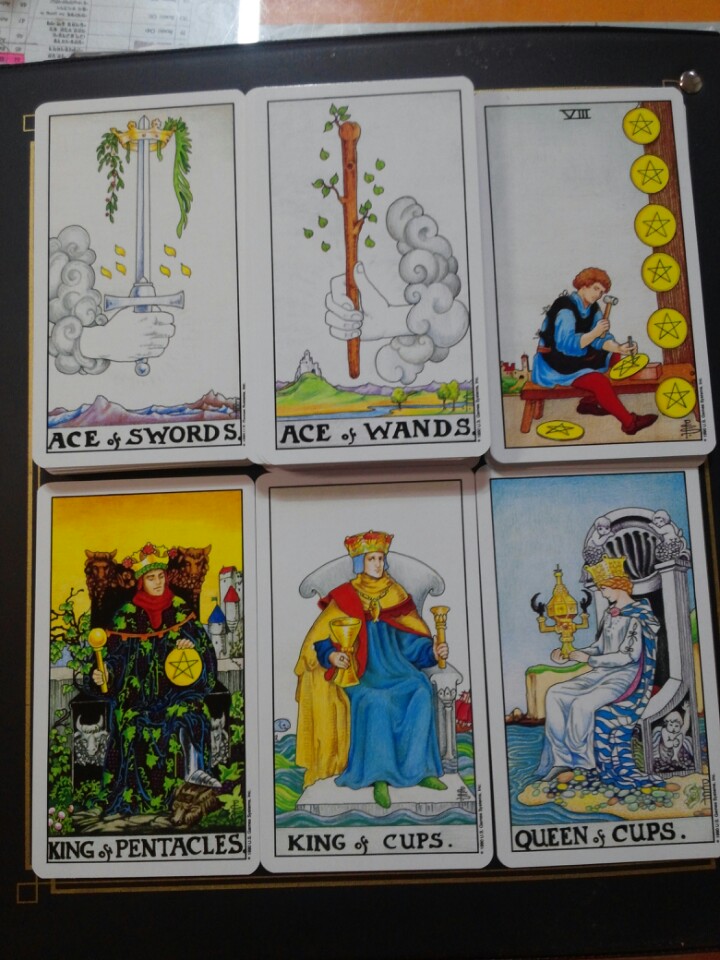 Visual aid 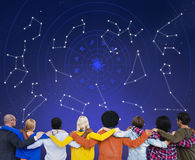 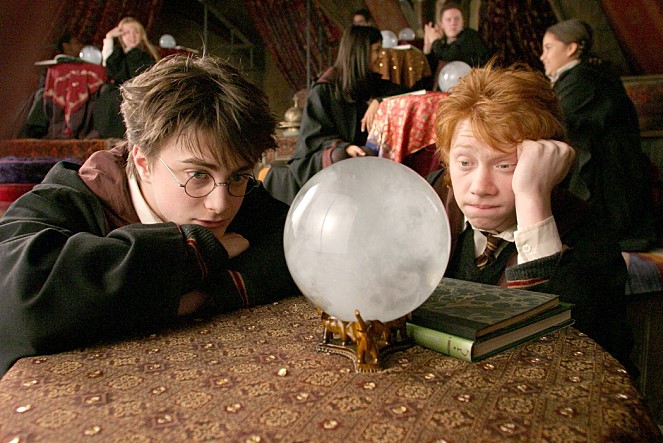 Picture1#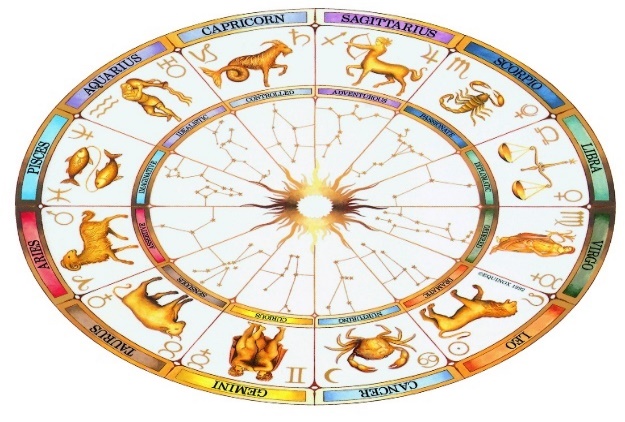 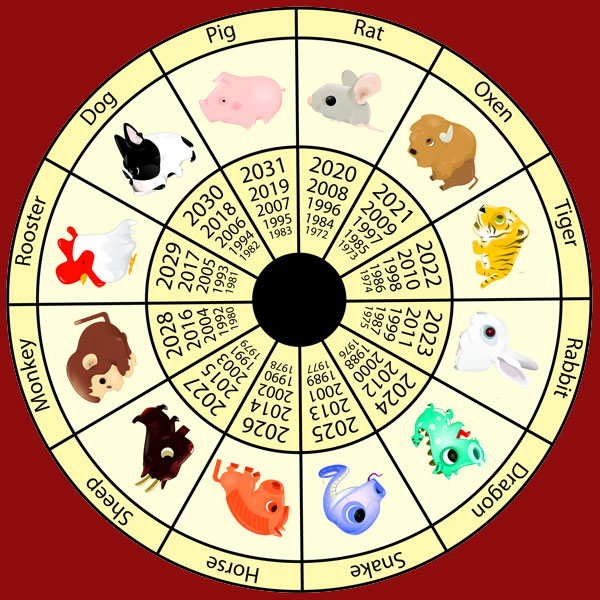 ppicture#6                                                                                 picture#7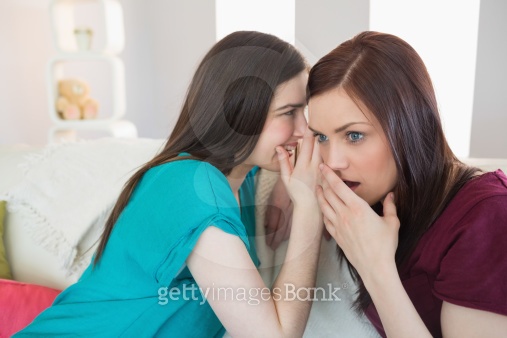 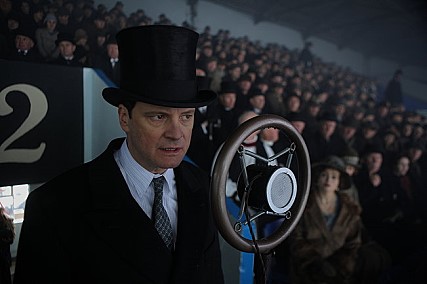 picture#8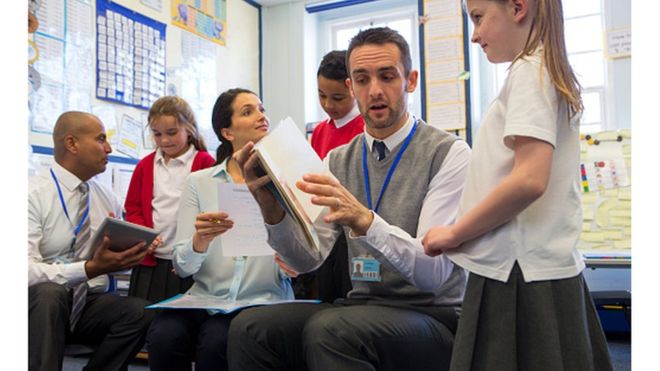 Strength & Weakness list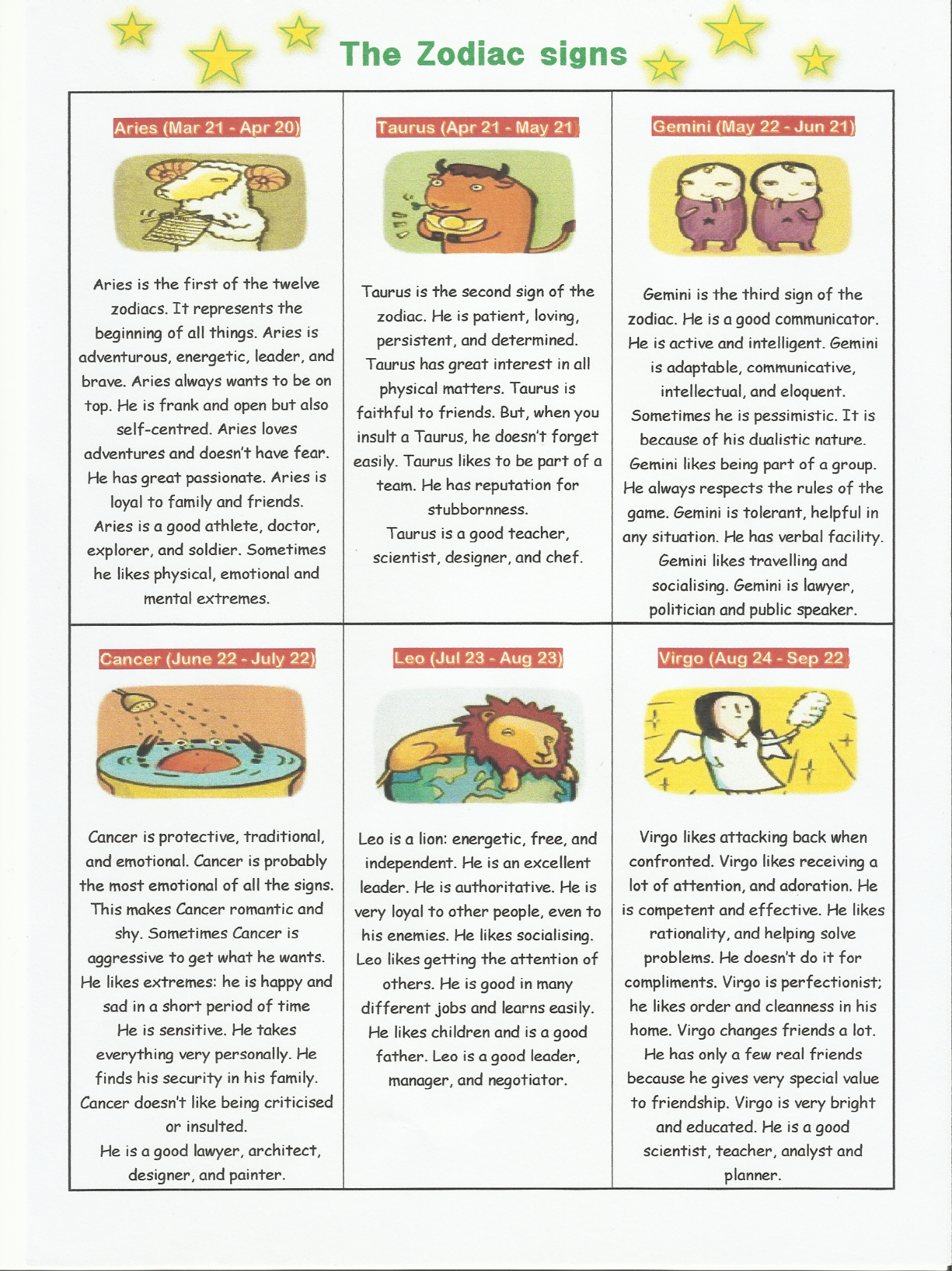 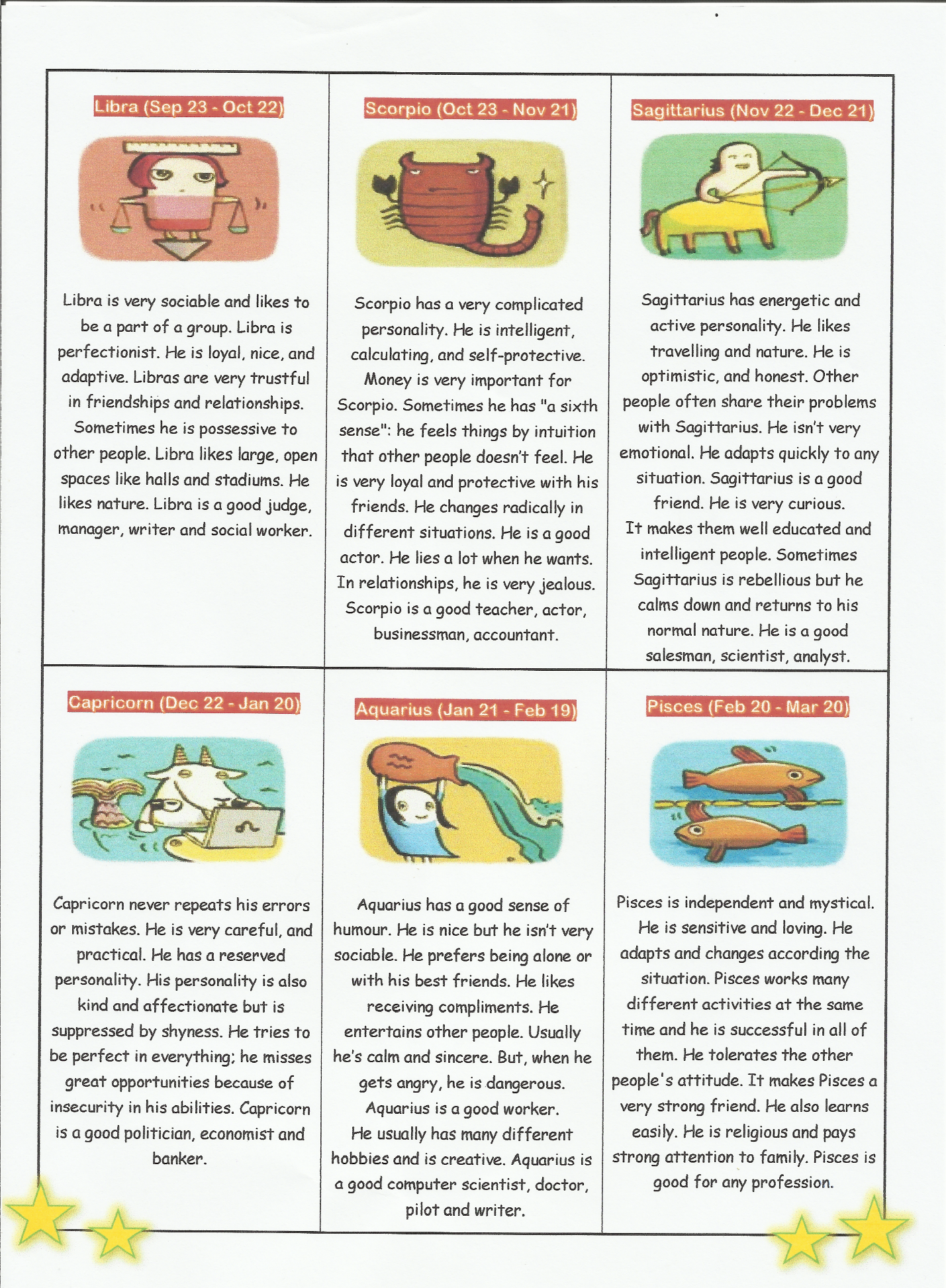 ☐ Listening   ☐ Speaking   ⬛ Reading   ☐ Grammar  ☐ WritingTopic:  Guess! My zodiac sign!Instructor:Esther & KristineLevel:IntermediateStudents:15Length:30 MinutesMaterials:Realia: tarot cardVisual aid:  picture#1, #2, #3, #4, #5, #6, #7, #8Board Markers & white boardThe zodiac sign & personality word image matching worksheetStrength & weakness list WorksheetsThe zodiac signs reading main worksheetAims:Ss will predict the meaning of the zodiac sign by watching and listening Ts’ explanation. Ss will know their zodiac signSs will practice reading by participating individual work and pair work.Ss will practice speaking, listening and writing ability by sharing ideas in pairs and         other’s opinion.Ss will be able to check their words, phrases, and clauses when they make Sentences in their real life.Language Skills:Reading:  main activity ‘The zodiac sign’ worksheetListening: T’s instruction, sharing classmate’s ideasSpeaking:  answering to eliciting, guessing and matching main activity                   Sharing idea in group ‘post activity’Writing: pre-activity worksheet and ’strength &weakness worksheet’Language Systems:Phonology: sound of (v,b) ex) virgo , birthLexis: personality words (‘eloquent’, ‘authoritative’, ‘faithful’)Grammar:  would be, might be, can beFunction:  asking for other opinion, instruction to the other Ss.Discourse: Group & Class sharing Assumptions:Ss already know how the class is set up and run. Ss already know some easy personality word (ex, shy, polite, honest)Anticipated Errors and Solutions:Ss may not understand the zodiac sign  → Use Eliciting way (visual aid)Ss may not understand difficult personality word in main worksheet→ reading before, practice pre-activity ‘strength & weakness worksheet’References:People watching star picture1#: https://goo.gl/nMipIi Harry potter picture 2#: https://goo.gl/PPO26EChines zodiac signs picture3#: https://goo.gl/dVlwRL Zodiac sign picture4#: https://goo.gl/zIfI3t Match Worksheet picture5#: https://goo.gl/KQa5q1 Picture6# (Eloquent word): https://goo.gl/iip7Qe Picture7# (Authoritative word)  https://goo.gl/XSqv8A Picture8# (faithful word) https://goo.gl/nnirns Worksheet ‘the zodiac sign’ content: https://goo.gl/MJRjfwWorksheet ‘the zodiac sign’ picture: https://goo.gl/vfx1dHLead-InLead-InLead-InLead-InMaterials: picture 1~4, White board & market Materials: picture 1~4, White board & market Materials: picture 1~4, White board & market Materials: picture 1~4, White board & market TimeSet UpStudent ActivityTeacher Talk1min4minW/classGreeting Answering eliciting question Procedure:<Greeting& brief rapport>“Hello everyone. How are you all today?” “This year is almost done, after two weeks coming Christmas and at the end of the year is almost upon us. Right?“Do you have any special plan at the end of the year?”“Some people have a party with family or friend. and some people going to meet a fortune teller.”<Eliciting> “Okay before we get into our topic, I’ll show you some picture that are related to fortune.”“If you think about fortune, what are the words that pops up into your head?Picture1<CCQ> can you find some star sign in this picture?(ss: yes)(ts: we called zodiac sign)“What are they doing?”(ss: people watching star in the sky)Picture2<CCQ>“Have you ever meet a fortune teller?(ss:yes or no)“what are they doing?” (ss: watching crystal boll) have you ever tried reading in the internet or magazine about your fortune?(ss: yes, I have or I don’t have.)Picture3 and picture 4<CCQ>“Do you believe the zodiac sign?”(ss: yes or no)“which is different picture A and B?”(SS: pattern or character) “Do you know the zodiac sign name?”“Can you guess what our topic is based on questions we just asked?”(Writing title on the board.)“today, we will learn about the zodiac sign.”1min4minW/classProcedure:<Greeting& brief rapport>“Hello everyone. How are you all today?” “This year is almost done, after two weeks coming Christmas and at the end of the year is almost upon us. Right?“Do you have any special plan at the end of the year?”“Some people have a party with family or friend. and some people going to meet a fortune teller.”<Eliciting> “Okay before we get into our topic, I’ll show you some picture that are related to fortune.”“If you think about fortune, what are the words that pops up into your head?Picture1<CCQ> can you find some star sign in this picture?(ss: yes)(ts: we called zodiac sign)“What are they doing?”(ss: people watching star in the sky)Picture2<CCQ>“Have you ever meet a fortune teller?(ss:yes or no)“what are they doing?” (ss: watching crystal boll) have you ever tried reading in the internet or magazine about your fortune?(ss: yes, I have or I don’t have.)Picture3 and picture 4<CCQ>“Do you believe the zodiac sign?”(ss: yes or no)“which is different picture A and B?”(SS: pattern or character) “Do you know the zodiac sign name?”“Can you guess what our topic is based on questions we just asked?”(Writing title on the board.)“today, we will learn about the zodiac sign.”Pre-ActivityPre-ActivityPre-ActivityPre-ActivityMaterials: ‘the zodiac sign & personality word image matching’ worksheet, ‘strength & weakness worksheet’Materials: ‘the zodiac sign & personality word image matching’ worksheet, ‘strength & weakness worksheet’Materials: ‘the zodiac sign & personality word image matching’ worksheet, ‘strength & weakness worksheet’Materials: ‘the zodiac sign & personality word image matching’ worksheet, ‘strength & weakness worksheet’TimeSet UpStudent ActivityTeacher Talk2min3min3minpairWorking on their worksheetProcedure:Eliciting“Do you think you are born with your personality?”<Instructions>“when we will read before we are going to do activity. We called zodiac sign & personality matching activity. I’ll give a worksheet#1.(handing out)“Do you see these pictures in worksheet?these are the zodiac sign character, you will try to visualize of zodiac’s personalityand write down personality word as many as you can in pair.”<vocabulary>(‘eloquent’, ‘authoritative’, ‘faithful’)Eloquent: why do some people join speech academy? (ss: speaking well)(Because they want be eloquent speaker)Authoritative: when politician speech to people, how about theirs voice? (ss: powerful)(ex: an authoritative tone of voice)Faithful: can you share your secret to close friend? Why? (Ss: trust)(ex: my best friend is faithful)“I’ll give you 3min.<ICQ>“How much time do you have?”(ss: 3min)“Is this individual activity?”(ss: no, pair)<Monitoring>(Discreetly monitor and add ideas if Ss have trouble writing.)“Okay, when you are done, please share with another group. “(could share your idea?)“okay, Let’s move on!”“Now, we will hand out another worksheet so, you write down your strength and weakness list! You task is make your 5 lists by using personality wordI’ll give 3min.”<ICQ>“How much time do you have?”(ss: 3min)“Is this activity group activity?”(ss: no)“Okay, time’s up!”Main ActivityMain ActivityMain ActivityMain ActivityMaterials: board, board maker, ‘the zodiac sign worksheet’, ‘strength & weakness worksheet’Materials: board, board maker, ‘the zodiac sign worksheet’, ‘strength & weakness worksheet’Materials: board, board maker, ‘the zodiac sign worksheet’, ‘strength & weakness worksheet’Materials: board, board maker, ‘the zodiac sign worksheet’, ‘strength & weakness worksheet’TimeSet UpStudent ActivityTeacher Talk1min5min3minIndividualpair Reading on the worksheetProcedure:<Guiding questions>“How date of birth affects personality?”<CCQ>“How many zodiac signs we know?”(ss: twelve) <Instruction>“Now, I’ll give reading worksheet.First, you just skimming and underline key point of personality word or important information.second, if you have time you will match with your ‘strength & weakness’ in worksheet.Read individually and silentlyI’ll give 5min.”<ICQ>“When do you read first time, do you match your strength & weakness worksheet with your main work sheet?” (ss: no, skimming)“How much time do you have?” (ss:5min)“Let’s start!”<Monitoring>(Discreetly monitor and add ideas if Ss have trouble reading.)“time’s up!”“When you are done, you will give your ‘strength & weakness’ worksheet to your partner and Don’t say your date of birth and guess your partner’s zodiac sign.”And when you are guessing, you should use modal verb such as ‘may be, can be, would be’ expression..<ICQ>“How to make a sentence?”(modal verbs)(give time warning if needed) “I’ll give you 3min.”Post ActivityPost ActivityPost ActivityPost ActivityMaterials:   Materials:   Materials:   Materials:   TimeSet UpStudent ActivityTeacher Talk5 min.In pairsSharing Ss idea Procedure:<Instruction><Sharing main worksheet list and feedback>“we are keep going main activity, if you find your partner’s the zodiac sign.”“Could you tell me your partner sign and personality?”<Language Focus>Error Correction of Grammar“Did you enjoy today’s activity? “We hope you had fun ‘the zodiac sign’ of today class. Thank you!”“You guys did good job!”SOS ActivitySOS ActivitySOS ActivitySOS ActivityMaterials: board & markerMaterials: board & markerMaterials: board & markerMaterials: board & markerTimeSet UpStudent ActivityTeacher Talk5 minGroupBoard Race activityProcedure:<Instruction> “We are going to ‘Board race activity’.-First, I'll break Ss into two teams one person from each team has to run up to the board and write a word-under the correct column depending on which form it takes then they run back to their team and hand the marker to the next person inline who runs up to the board and does the same. - we will continue until the sentences are completed.- So, you have to write down your own zodiac sign briefly.”The team that finishes first will win.(Ts makes two teams in the class)- Let’s start!  “Time’s up.    Let’s check writings together.”Adventurous, Energetic, Authoritative, passionate, Patient,Frank, Faithful, Stubborn, Intelligent, Eloquent, Pessimistic,Tolerant, Shy, Sensitive, Honest, Perfectionist.Strength1.2.3.4.5.Weakness1.2.3.4.5.